	CONSEJO PERMANENTE DE LA	OEA/Ser.G	ORGANIZACIÓN DE LOS ESTADOS AMERICANOS	CSH/GT/RANDOT-IV-7/23 rev. 1/		14 septiembre 2023	COMISIÓN DE SEGURIDAD HEMISFÉRICA	Original: inglésGrupo de Trabajo Encargado de Preparar 	la Cuarta Reunión de Autoridades Nacionales 	en Materia de Delincuencia Organizada Transnacional (RANDOT IV)BORRADOR DE LISTA DE INVITADOS
CUARTA REUNIÓN DE AUTORIDADES NACIONALES EN MATERIA DE
DELINCUENCIA ORGANIZADA TRANSNACIONAL (RANDOT IV)(Presentado por la Presidencia del Grupo de Trabajo) ESTADOS MIEMBROSOBSERVADORES PERMANENTES ANTE LA OEAENTIDADES Y ORGANISMOS INTERAMERICANOS REGIONALES O SUBREGIONALESAlianza del PacíficoBanco Centroamericano de Integración Económica (BCIE)Banco de Desarrollo de América Latina (CAF)Comunidad del Caribe (CARICOM)Agencia de Implementación de Seguridad y contra la Delincuencia (IMPACS) de CARICOMBanco de Desarrollo del Caribe (BDC)Banco Interamericano de Desarrollo (BID)Comunidad Andina (CAN)Secretaría del Mercado Común del Sur (MERCOSUR)Sistema de Seguridad RegionalSistema de la Integración Centroamericana (SICA)Unión de Naciones Suramericanas (UNASUR)Grupo de Acción Financiera de Latinoamérica (GAFILAT)Grupo de Acción Financiera del Caribe (GAFIC)Red Interinstitucional para la Recuperación de Activos del Caribe (ARIN-CARIB)ORGANISMOS ESPECIALIZADOS DE LAS NACIONES UNIDAS Y DE OTRAS ORGANIZACIONES INTERNACIONALESBanco MundialInstituto Interregional de las Naciones Unidas para Investigaciones sobre la Delincuencia y la Justicia (UNICRI)Oficina de las Naciones Unidas contra la Droga y el Delito (UNODC)Iniciativa FAST (Finance against Slavery and Trafficking), Universidad de las Naciones UnidasPrograma de las Naciones Unidas para el Medio Ambiente (PNUMA)Instituto de las Naciones Unidas de Investigación sobre el Desarme (UNIDIR)Organización de Cooperación y Desarrollo Económicos (OCDE)Secretaría General Iberoamericana (SEGIB)Conferencia de Ministros de Justicia de los Países Iberoamericanos (COMJIB)Consejo de EuropaUnión Europea Grupo EgmontGrupo de Acción Financiera (GAFI) ÓRGANOS Y ENTIDADES DE LA ORGANIZACIÓN DE LOS ESTADOS AMERICANOSComisión Interamericana para el Control del Abuso de Drogas (CICAD)Comité Interamericano contra el Terrorismo (CICTE)Comisión Interamericana de Derechos Humanos (CIDH)Comisión Interamericana de Mujeres (CIM)Corte Interamericana de Derechos HumanosJunta Interamericana de Defensa (JID)Colegio Interamericano de Defensa (CID)Organización Panamericana de la Salud (OPS)f)	ORGANISMOS Y ORGANIZACIONES DE COOPERACIÓN EN LA APLICACIÓN DE LA LEYComunidad de Policías de América (AMERIPOL)Asociación de Comisarios de Policía del Caribe (ACCP)Comunidad Latinoamericana y del Caribe de Inteligencia Policial (CLACIP)Comisión de Jefes y Directores de Policía de Centroamérica, México, el Caribe y Colombia (CJDPCAMCC) Asociación Internacional de Jefes de Policía (IACP)Organización Internacional de Policía Criminal (INTERPOL)Agencia de la Unión Europea para la Cooperación Policial (Europol)g)	ORGANIZACIONES DE LA SOCIEDAD CIVIL Diálogo InteramericanoInsightcrimeIniciativa Mundial contra la Delincuencia Organizada TransnacionalCentro de Estudios Hemisféricos de Defensa William J. PerryCentro Europeo George C. Marshall para Estudios de Seguridad Jack D. Gordon Institute for Public Policy, Florida International University (FIU)Secretaría de CumbresMercado Livre BrasilFundación para la Paz y la Democracia (FUNPADEM)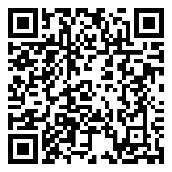 